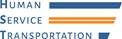 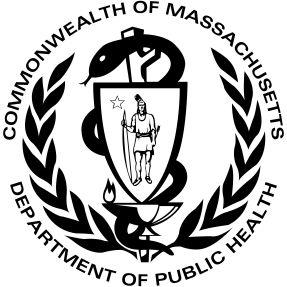 وسائل الإنتقال الخاصة ببرنامج التدخل المبكر (EI)في حالة احتياجك لوسائل انتقال حتى يحصل طفلك على خدمات EI، يمكن لإدارة الصحة العامة (DPH، كما في اللغة الإنجليزية) تقديم المساعدة.كيفية التقدم بطلب:يجب عقد اجتماع برنامج الخدمات العائلية الفردي (IFSP) لإضافة خدمات الإنتقال إلى IFSP. ستقوم أنت ومنسق الخدمات التابع لك بملء نموذج طلب الإنتقال. يتم إرسال المعلومات بالنموذج (اسمك، اسم طفلك، العنوان، رقم الهاتف والأشخاص ممن تسمح لهم بإستلام طفلك من الحافلة) إلى شركة النقل، هيئة الإنتقالات الإقليمية، ومكتب النقل للخدمات الإنسانية لتقديم خدمات النقل وسدادها. يتم توفير خدمات النقل في غضون 30 يوماً من تقديم موافقة كتابية على الخدمة. السلامة والمتابعة:لدى DPH ومكتب النقل للخدمات الإنسانية (HST، كما في اللغة الإنجليزية) اشتراطات خاصة لشركات النقل، وبرامج EI وأولياء الأمور للحفاظ على سلامة الأطفال وعلى خصوصية وسرية المعلومات الخاصة بك.المسئوليات المفروضة على الوالدينينبغي على ولي الأمر:توفير مقعد سلامة مخصص للطفل والذي يلبي توجيهات السلامة الفيدرالية ويكون مناسباً لطول ووزن طفلك.يجب أن يقوم ولي أمر أو مقدم رعاية أي طفل دون 18 شهراً من العمر بالركوب معه. تعريف أي شخص قد تود من شركة النقل أن تقوم بتسليم طفلك إليه من على متن الحافلة. يجب أن يحمل هؤلاء الأشخاص بطاقة هوية بها صورتهم الشخصية لتأكيد هويتهم. لن تسمح شركة النقل لأي شخص غير مدون على القائمة باستلام طفلك من الحافلة.السماح لطفلك بحضور الخدمات بشكل منتظم.أن يكون مستعداً ومتهيأً بالوقت المجدول والمخصص لاستلام طفلك وأن يتواجد بالمنزل في الوقت المجدول والمخصص لتوصيل طفلك. الإتصال على شركة النقل وبرنامج EI بساعة واحدة على الأقل قبل موعد استلام طفلك المجدول في حالة غياب طفلك.  الإبلاغ عن أي مشاكل بالإنتقالات إلى برنامج EI. قد يتم تعليق الإنتقال في حالة:عدم تواجدك أنت، أو الشخص الذي سمحت له باستلام طفلك في المنزل بوقت التوصيل.قيامك بتفويت وسيلة الإنتقال المخصصة لاستلام طفلك 3 مرات في شهر واحد دون التواصل مع شركة النقل بساعة واحدة على الأقل قبل موعد استلام طفلك.عدم استخدامك لوسائل الإنتقال لمدة 2 من الشهور على التوالي.برنامج التدخل المبكر الخاص بي:						شركة النقل الخاصة بي: